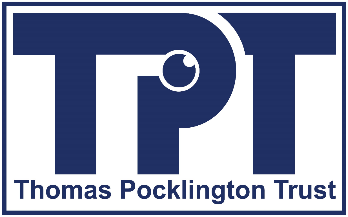 Work experience template letter [Your name][Address] [Postcode][Date][Employer’s name][Full address] [Postcode]Dear Sir/Madam [or name],I am a [year group] student from [school name], studying [list of subjects]. I would like to enquire about a potential work experience placement at [company name], which I will be available to carry out for [amount of time] from [start date] to [end date]. I am keen on gaining some practical work experience in [chosen field of work], because [reasoning for pursuing a placement with this specific company and field]. I am a [relevant skills and attributes], which can be shown in my [real-life examples that demonstrate your skills]. In my spare time, I like to [list relevant hobbies and interests], and I have experience in/I am a member of [list any groups/clubs/other work experience].At this point I would like to let you know that I have a vision impairment. I have (insert name of condition) which means in practical terms (insert brief description of how your vision impairment effects your everyday life) and I am registered (insert registration). In volunteering this information, I hope you will consider me for work experience based on what I can do and my longer-term ambition to succeed in employment on the same terms as my non-disabled peers. I have a good understanding of my needs and my school can help to make arrangements for the support/equipment required to support me in the role. As an enthusiastic student with a keen interest in what your organisation does, as well as a passion to progress, I would be very grateful to be considered for an opportunity at [company name]. I look forward to hearing from you soon.Yours [sincerely/faithfully][Your name]